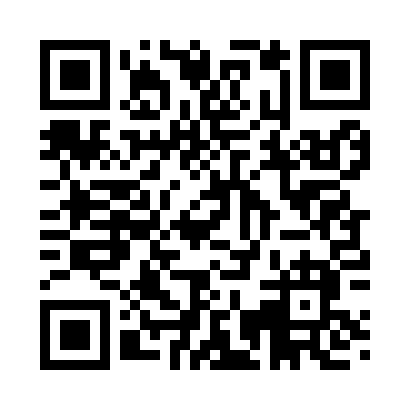 Prayer times for Allied Gardens, California, USAWed 1 May 2024 - Fri 31 May 2024High Latitude Method: Angle Based RulePrayer Calculation Method: Islamic Society of North AmericaAsar Calculation Method: ShafiPrayer times provided by https://www.salahtimes.comDateDayFajrSunriseDhuhrAsrMaghribIsha1Wed4:466:0012:454:267:318:452Thu4:456:0012:454:267:318:463Fri4:445:5912:454:267:328:474Sat4:435:5812:454:267:338:485Sun4:425:5712:454:267:348:496Mon4:415:5612:454:267:348:507Tue4:405:5512:454:267:358:518Wed4:395:5412:454:277:368:529Thu4:385:5312:454:277:368:5210Fri4:375:5312:454:277:378:5311Sat4:365:5212:454:277:388:5412Sun4:355:5112:454:277:398:5513Mon4:345:5012:454:277:398:5614Tue4:335:5012:454:277:408:5715Wed4:325:4912:454:277:418:5816Thu4:315:4812:454:277:428:5917Fri4:305:4812:454:277:429:0018Sat4:295:4712:454:277:439:0119Sun4:285:4612:454:277:449:0220Mon4:275:4612:454:277:449:0321Tue4:275:4512:454:277:459:0422Wed4:265:4512:454:277:469:0523Thu4:255:4412:454:287:469:0524Fri4:255:4412:454:287:479:0625Sat4:245:4312:454:287:489:0726Sun4:235:4312:454:287:489:0827Mon4:235:4312:464:287:499:0928Tue4:225:4212:464:287:509:1029Wed4:225:4212:464:287:509:1030Thu4:215:4212:464:287:519:1131Fri4:215:4112:464:297:519:12